Tribunale di Nocera InferioreUfficio Esecuzioni ImmobiliariUdienza del 15/10/19Comparizione parti – G.E. dr. Luigi BobbioDalle ore 09,30OrdineR. G. E.CREDITOREDEBITOREorario14/06OmissisOmissisOre 09,302158/08““Ore 09,303153/09““Ore 09,304209/09““Ore 09,3056/10““Ore 09,30626/10““Ore 09,30792/10““Ore 09,30861/11““Ore 09,309110/11““Ore 09,3010146/11““Ore 09,3011166/11““Ore 09,3012195/11““Ore 09,3013244/11““Ore 09,301480/12““Ore 09,3015125/12““Ore 09,3016184/12““Ore 09,3017277/13““Ore 09,30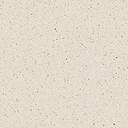 